Student Idea Competition 22’/23’ – Project Proposal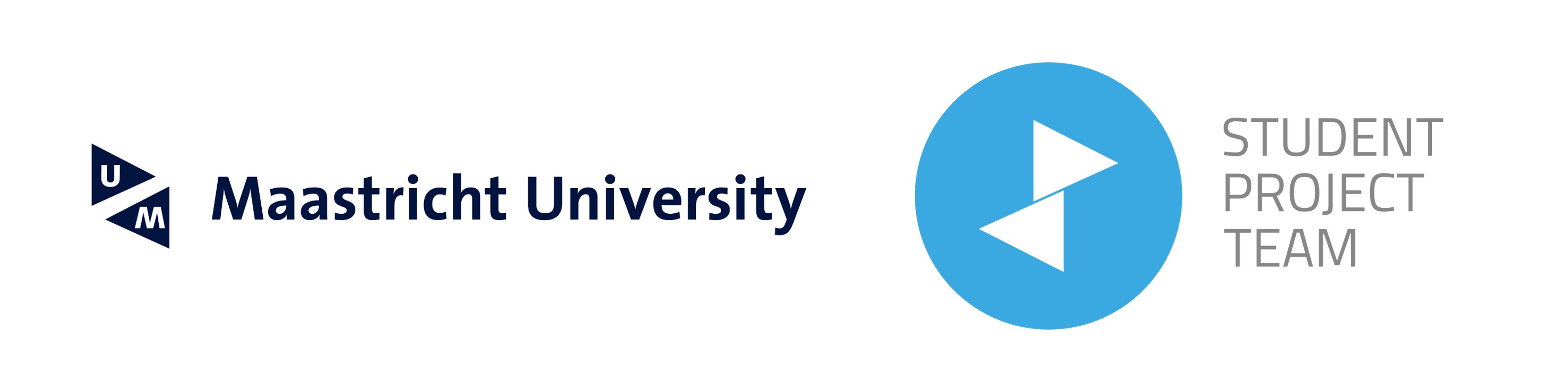 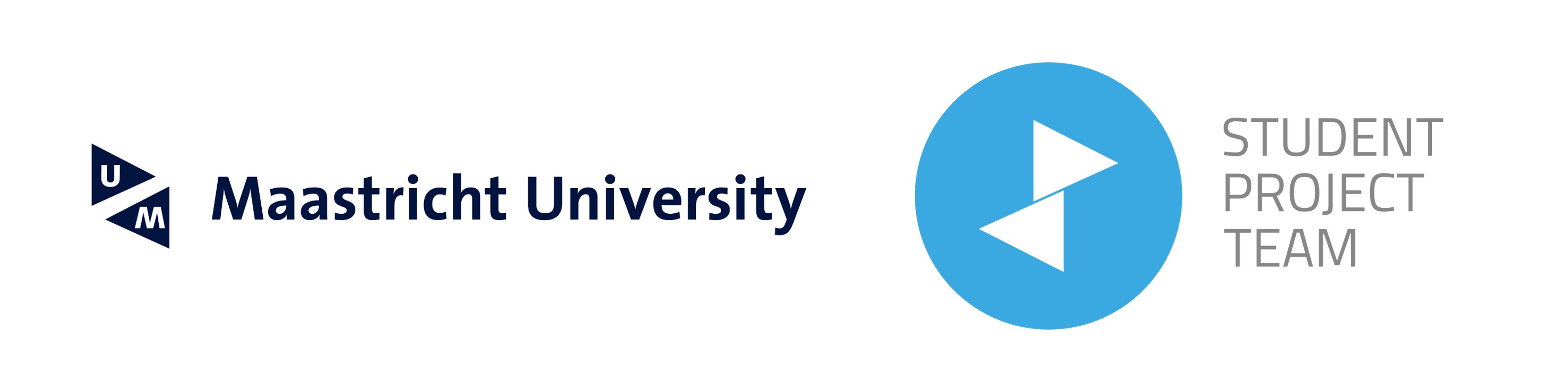 Personal details (Contact Person)Are you submitting the proposal as an individual or as a group? As an individual  	As a group* If applying as a group fill in the brackets below  2nd Team Member3rd Team Member4th Team Member5th Team MemberProject DescriptionBudget ExplanationName Student email  Student number FacultyName Student email  Student number FacultyName Student email  Student number FacultyName Student email  Student number FacultyName Student email  Student number FacultyIntroductionSignificanceObjectives Plan of WorkPersonnel and Facilities